Norma Cup final 		 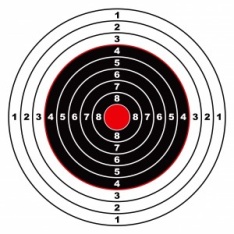 Välkommen till Kils Jakt-och sportskytteförening till finalen i Norma Cup lördagen den 24 september 2016Banan ligger ca 8 km norr om Kil på östra sidan om sjön Fryken, på Örnäs (militärens gamla skjutfält)Följ skyltar mot Frykenbaden eller knappa in Frykenbadens Camping på GPS:en.Skyltat ”Norma Cup” från vägen ner till Frykenbaden.Anmälan mellan 08.00-12.00Vi skjuter 26 skott fördelat på 4 stationer, endast stillastående mål. Avstånd från ca 20 m till max 70 m. Kaliber 1-4.Insats på rådjursspegel ca 50 m. 20 kr/serie á 4 skott. Vid 20 poäng erhålls en trisslott.Enklare servering finns under dagen. (hamburgare och korv) Klasser ingående i finalskjutning:		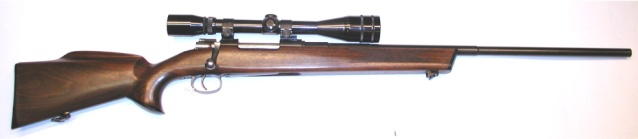 - Yngre junior med stöd,  tom 15 år- Junior, tom det kalenderår skytt fyller 18 år- Dam, alla åldrar (damjunior50 kr)		- Senior/Jägarklass öppen för alla- Yngre Oldboys, från50 år tom 64 år		- Veteran, from det år skytt fyller 65 år…………………………………………………………………………………………………             - Öppen klass, för alla som inte skjutit en kvaltävling. Inga resultat redovisas utan priser lottas ut. De som deltar i finalen får även skjuta Öppen klass om tid finns men finalskjutningen SKALL skjutas först.Startavgift: 100 kr	Juniorer 50 krVi lottar även ut en ljuddämpare Stalon W 110 på alla startkort.Vid frågor ring Jonas Lööv 070-663 47 62Välkomna önskar Kils Jsk		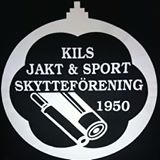 